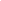 Main/Verbos Competencias       Mi Espacio ComunVerbos Competencias Una Competencia (en el sentido técnico del capital humano organizacional) es un conjunto de atributos que una persona posee y le permiten desarrollar acción efectiva en determinado ámbito. Es la interacción armoniosa de las habilidades, conocimientos, valores, motivaciones, rasgos de personalidad y aptitudes propias de cada persona que determinan y predicen el comportamiento que conduce a la consecución de los resultados u objetivos a alcanzar en la organización. Dentro de las organizaciones, las competencias son utilizadas para potencializar el capital humano en pos de los objetivos del puesto, área y organización; como también desarrollar al ser humano. ]] Para poder definir una competencia necesitamos verbos que describan de una manera eficiente los descriptores oficiales de la titulación. Presentamos un lista de verbos que expresan capacidad, habilidad, destreza y que por su definición semántica permiten expresar competencias que aluden a capacidades conceptuales, capacidades procedimentales y capacidades de tipo actitudinal: 1. Verbos para definir competencias que aludan a capacidades conceptuales (saber profesional) 
2. Verbos para definir competencias que aludan a capacidades procedimentales (saber-hacer profesional) Otros: Caracterizar, Determinar, Simular, Solucionar. 3. Verbos para definir competencias que aludan a capacidades actitudinales (saber-ser profesional) Otras: Proponer, Formar. Referencias:  http://es.wikipedia.org/wiki/Competencia_%28comportamiento_organizacional%29
http://www.udc.es/eees/es/accions/udc.asp Powered by PmWikiedit 
CÓMO SE ESTABLECE EL PROPÓSITO DE 
LOS OBJETIVOS DE APRENDIZAJE [1]El currículo de Saskatchewan (Canadá), plantea por una parte, objetivos básicos relativamente amplios y por la otra, objetivos de aprendizaje más específicos, que tienen por objeto guiar el proceso de enseñanza incluyendo la evaluación del progreso que en este campo, realice el estudiante. En gran medida, la intención o propósito de los objetivos del programa, se puede determinar a partir del lenguaje usado, y a su vez, el lenguaje utilizado ofrece una percepción de las estrategias de enseñanza y de las técnicas de evaluación apropiadas. Los elementos claves en el lenguaje curricular son los verbos que se emplean para transmitir el significado de los objetivos básicos y de aprendizaje. Una forma útil de examinar el significado o propósito de los objetivos curriculares es referenciándolos con una taxonomía de objetivos de aprendizaje. Aunque se reconoce que existen otras taxonomías valiosas, dentro de éste documento se hace referencia a la Taxonomía de Bloom (Boom's Taxonomy 1956) ya que por lo general los educadores la reconocen y comprenden. Realizando un examen de los verbos principales, los maestros pueden aumentar su percepción de cuál es la intención de los objetivos y los niveles o dominios: cognitivo (conocimiento, comprensión, pensamiento); afectivo (sentimientos, intereses, actitudes, perspectivas) y psicomotor (destrezas físicas) a los que se refieren los objetivos.Una vez comprendido el significado de los objetivos de aprendizaje planteados en el currículo, los maestros deben desarrollar objetivos específicos para el curso, la unidad y la lección. Es importante que estos objetivos se expresen con claridad, porque van a constituir la base para la selección o el diseño de los materiales y los métodos de enseñanza. También permiten establecer cuáles son las técnicas de evaluación más apropiadas que se pueden usar para determinar hasta que grado se han cumplimiento los objetivos de aprendizaje.
RELACIONES ENTRE OBJETIVOS DE APRENDIZAJE, 
ESTRATEGIAS DE INSTRUCCION, Y TECNICAS DE EVALUACIONUn examen de los verbos que se presentan dentro del dominio cognitivo del conocimiento (ej: recordar, listar, reconocer) puede sugerir que la instrucción relacionada con esos objetivos de aprendizaje podría enfocarse a proporcionar la información a los estudiantes mediante el empleo de textos, notas, conferencias, o cualquier otro tipo de enseñanza directa. Es necesario utilizar estrategias directas de aprendizaje, que apoyen a los estudiantes en la adquisición de conocimiento básico que les permita realizar más adelante, tareas de aprendizaje más complejas. Sin embargo, en el currículo de Saskatchewan se espera que los estudiantes aprendan, principalmente, mediante la exploración guiada. Las actividades recomendadas para la mayoría de los objetivos de aprendizaje enfatizan estrategias derivadas de la experiencia, interactivas, independientes o de instrucción indirecta.Respecto a la evaluación, los maestros deben usar una diversidad de técnicas para evaluar el dominio cognitivo. Sin embargo, los verbos utilizados para transmitir la intención de los objetivos de aprendizaje proporcionan información útil para seleccionar técnicas de evaluación especificas. Por ejemplo:El verbo "identificar" en un objetivo de aprendizaje que describa lo que el estudiante debería ser capaz de hacer, podría sugerir que el maestro considerara el uso de técnicas de evaluación objetivas que comprendan selección múltiple, parear, o elementos de verdadero y falso, para obtener información sobre el progreso del aprendizaje del estudiante.El empleo de verbos tales como "aplicar", "manipular" y "operar", enumerados en el nivel de Aplicación del dominio cognitivo, podría sugerir que el maestro considere tareas de valoración de desempeño, como la técnica de evaluación más apropiada.Algunos verbos citados en los niveles de Comprensión, Análisis, Síntesis, y Evaluación, como por ejemplo:("interpretar', 'defender', 'explicar', categorizar', 'formular', 'proponer', 'juzgar', 'contratar'), podrían sugerir que: ampliar respuestas abiertas, hacer tareas escritas, o realizar presentaciones, son técnicas apropiadas para obtener información.El dominio afectivo se centra en la voluntad del estudiante en poner atención, en participar, en valorar cosas, y en desarrollar un sistema personal de valores que sea consistente. Los Aprendizajes Básicos o Esenciales Comunes, tales como el Aprendizaje Independiente y los Valores y Destrezas Personales y Sociales, son componentes importantes del currículo de Saskatchewan que no solamente expresan los objetivos cognitivos, sino lo que es más importante, los objetivos afectivos de aprendizaje. Debido a la naturaleza de éste dominio, puede percibirse su evaluación como problemática o difícil. Pero es importante que la evaluación incluya el dominio afectivo. Una de las formas más efectivas de recopilar información sobre el progreso del estudiante en éste dominio es mediante la observación. La clave para una evaluación exitosa del dominio afectivo es tener una comprensión clara sobre los objetivos de aprendizaje e identificar indicadores específicos del progreso de éste. Una vez que estos elementos se hayan establecido, los estudiantes se pueden evaluar por medio de listados de verificación, o escalas de calificación que incorporen los indicadores de progreso, o mediante registros anecdóticos. Por ejemplo, si un objetivo afectivo de aprendizaje establece que :"el estudiante debe demostrar preocupación por la protección del medio ambiente", los indicadores específicos del progreso del alumno podrían incluir: · Efectuar lecturas adicionales o investigar el tema
· Ver programas de televisión y discutir asuntos ambientales
· Unirse a clubes relacionados con el objetivo
· Mostrar preocupación por el ambiente con sus acciones diarias.Las técnicas de auto evaluación tales como las escalas de actitud o las tareas escritas, se pueden utilizar junto con otras actividades tales como entrevistas con el maestro, para obtener información sobre las actitudes y los intereses del estudiante.Los objetivos de aprendizaje dentro del dominio psicomotor tienen que ver con la coordinación gruesa y fina de los movimientos corporales y también con la comunicación verbal y no verbal. Listados de verificación de observaciones, escalas de calificación y registros anecdóticos, son formas efectivas de recopilar información sobre el progreso de los estudiantes y su desarrollo psicomotor.
VERBOS OBSERVABLES PARA
OBJETIVOS DE INSTRUCCIÓN DEL DOMINIO COGNITIVO [2]*dependiendo de las acepciones (distintos significados según el contexto) con el que se use, algunos verbos se pueden aplicar a más de un nivel.
VERBOS OBSERVABLES PARA
OBJETIVOS DE INSTRUCCION DEL DOMINIO AFECTIVO [3]CRÉDITOS:[1] Determining the Intent of Learning Objectives, Saskatchewan (Canadá), 
[2] Observable Verbs for Cognitive Domain Instructional Objectives, Universidad del Estado de Georgia, Estados Unidos, 
[3] Observable Verbs for Affective Domain Instructional Objectives, Universidad del Estado de Georgia, Estados Unidos, 
Fecha de publicación en EDUTEKA: Septiembre 21 de 2002
Fecha de última actualización: Septiembre 21 de 2002.VER ADEMASLa Formulación de Objetivos de Aprendizaje Pautas de Mager para el Diseño de Objetivos de Aprendizaje Taxonomía de Bloom de Habilidades de Pensamiento Definiciones de Verbos de Comportamiento Algunos Verbos para Establecer Objetivos de Aprendizaje Prueba de los Cinco Dedosa Formulación de Objetivos de Aprendizaje "Un arquitecto no selecciona los materiales ni establece las fechas de programación para realizar una construcción, hasta no tener los planos (objetivos) de la edificación. Sin embargo, muy a menudo, escuchamos maestros que exponen los meritos relativos de algunos libros de texto u otras ayudas que van a utilizar en el salón de clases, sin haber especificado que Objetivos pretenden alcanzar con dichos textos o ayudas".
Robert Frank Mager
Preparing Instructional Objectives, 1962.La Formulación de Objetivos de Aprendizaje A raíz de la extensión y profundidad con la que cubrimos recientemente el tema de Evaluación en el salón de clase, varios de nuestros lectores/usuarios nos hicieron consultas sobre la Formulación de Objetivos de Aprendizaje, en esta edición nos ocuparemos de ese tema que resulta ser básico en la planeación de todo proceso educativo. Aunque "aparentemente" no tiene relación directa con la integración de las Tecnologías de la Información y las Comunicaciones (TIC) en las materias del currículo regular, hemos querido dedicarle espacio en EDUTEKA porque pensamos que la falta de relación es sólo "aparente" puesto que unos Objetivos de Aprendizaje claros e inequívocamente establecidos, son el primer paso para seleccionar otros componentes del proceso como contenidos, prácticas, métodos y formas de evaluar a los estudiantes.

La elección de las prácticas y métodos a seguir para alcanzar el aprendizaje del contenido de un curso, debe estar subordinada a los Objetivos de Aprendizaje planteados. En este orden de ideas, cuando un docente selecciona un Proyecto de Clase, una WebQuest o cualquier otra actividad que integra las TIC al currículo, debe examinar cuidadosamente si dicha actividad ayuda a alcanzar los Objetivos de Aprendizaje formulados para ese curso y materia. De no ser así, habría que modificar la actividad o desarrollarla totalmente hasta que lo haga. 

Una de las principales autoridades en la formulación de Objetivos de Aprendizaje es Robert Frank Mager, quien en su libro "Preparing Instructional Objectives" (Preparando Objetivos de Aprendizaje) describe una serie de pautas para el diseño efectivo de estos. Como "Tema Central" presentamos, traducido al español, un documento de la Universidad de Georgia, Estados Unidos, que compendia esas pautas y describe tanto las características de los Objetivos de Aprendizaje, como los obstáculos más comunes para su formulación.

Mager propone que para establecer Objetivos de Aprendizaje realmente útiles se deben tener en cuenta cuatro factores: una Audiencia, que generalmente se refiere al estudiante (el quién); un Comportamiento o Conducta, que describe lo que se espera que la audiencia pueda realizar (el qué); unas Condiciones o Exigencias, que deben darse en el Comportamiento (el cómo); y un Grado, que determina el criterio de desempeño aceptable y permite evaluarlo (el cuánto).

De los anteriores factores, el segundo es el que tal vez presenta mayores dificultades para establecerse con claridad, pues los Comportamientos esperados y observables que los definen o caracterizan se describen en los Objetivo de Aprendizaje mediante verbos. De éstos se ocupa en detalle la Taxonomía desarrollada por Benjamín Bloom, Doctor en Educación de la Universidad de Chicago (USA). Dicha Taxonomía es el resultado de un comité liderado por Bloom en 1948, que buscaba establecer un léxico común de términos descriptivos, que permitiera promover el intercambio entre los educadores, de materiales de evaluación e ideas de cómo llevarlo a cabo. En ese entonces, se identificaron tres Dominios de Actividades Educativas: el Cognitivo, el Afectivo y el Psicomotor. El comité trabajó en los dos primeros el Cognitivo y el Afectivo (sección de "Recomendado") pero no en el último, el Psicomotor, que fue desarrollado por otros autores, posteriormente. 

La Taxonomía de Bloom, aunque no es la única, es la más utilizada por los docentes del mundo entero. Generalmente por comodidad de consulta, se resume en una tabla que contiene los verbos utilizados para describir la conducta esperada en un Objetivo de Aprendizaje. En esta edición nos enfocaremos principalmente en el Dominio Cognitivo, que a su vez comprende 6 categorías: Conocer o recordar información, Comprender o entender conceptos, Aplicar el conocimiento, Analizar una situación, Sintetizar información sobre una situación dada, y Evaluar la información obtenida. 

Como en muchos casos las frases que contienen no solamente los verbos que son apropiados sino que describen una actividad explícita resultan difíciles de redactar, en esta edición ponemos a disposición de nuestros usuarios la Taxonomía de Bloom con dos documentos que publicaremos en la sección "Artículo de Interés". Estos son : La Taxonomía de Bloom de Habilidades de Pensamiento y la Taxonomía de Bloom en el Diseño de Preguntas de Elección Múltiple.

Como "Profesor Invitado" tenemos a Barbara Fowler, profesora del Longview Community College, Estados Unidos, con su artículo: La Taxonomía de Bloom y el Pensamiento Crítico. En este ella ha elaborado una serie de preguntas relacionadas con las seis categorías del dominio Cognitivo, con ellas pretende promover en los estudiantes los desempeños intelectuales de orden superior. 

En la "Entrevista a la Educación" la sicóloga Anne Marie Leroy, coordinadora académica del Liceo Benalcazar de Cali, comparte el trabajo que está llevando a cabo con los docentes de su Institución, en pos de establecer con precisión y claridad los Logros de Aprendizaje para cada una de las áreas del currículo. Ella ha utilizado un enfoque que tiene en cuenta al ser humano como sujeto y no como objeto, involucrando con resultados positivos tanto a docentes como a estudiantes, en un cambio de actitud frente al proceso de aprendizaje.

Por lo general, la formulación de Objetivos de Aprendizaje está ligada a la Planificación Escolar. Planificación que debe anticiparse y definir las acciones que se llevarán a cabo en el aula de tal manera que se desarrolle la propuesta curricular de la institución mediante contenidos, procedimientos y métodos que sean significativos para los estudiantes. En este sentido, el Ministerio de Educación Nacional de Colombia (MEN) ha asumido en la última década con la promulgación de leyes y decretos de lineamientos y estándares mínimos, el papel de orientador y facilitador; permitiendo a las comunidades educativas ejercer dentro de ese marco su propia autonomía. Al amparo de esta autonomía, escuelas y colegios deben diseñar su propio proyecto Educativo Institucional (PEI), su currículo, establecer objetivos de aprendizaje, logros esperados con sus respectivos indicadores, y sistemas de evaluación, entre otros. Para llevar todo esto a la práctica, las instituciones educativas deben apoyarse en los modelos propuestos que como ya dijimos, para tal efecto ha expedido el MEN.MAPA CONCEPTUAL DE EVALUACIÓN
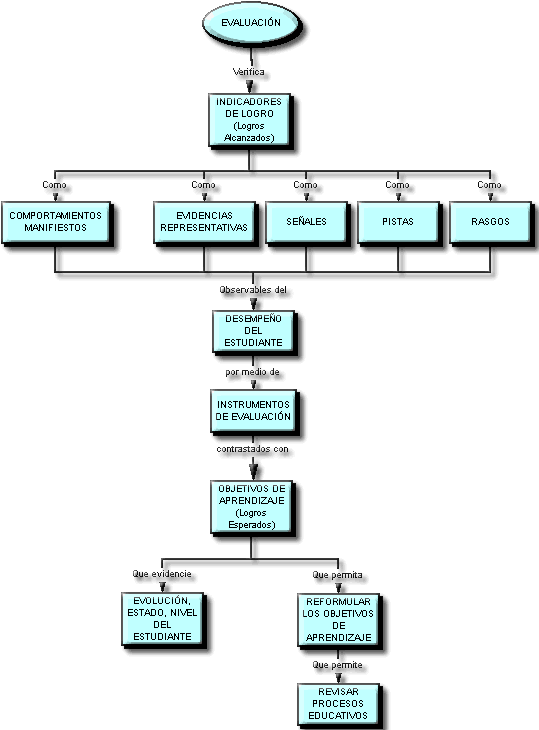 Todo lo anterior ha generado una libertad de interpretación que a la hora de utilizar los lineamientos, estándares, decretos, leyes y orientaciones emanadas por el MEN, ha puesto en serios problemas a muchos docentes e Instituciones Educativas. Además, la terminología utilizada por distintos autores y por el MEN es diversa y en ocasiones confusa. El uso que se le da a conceptos como objetivo, meta, logro, indicador o estándar, tiene diferentes interpretaciones. Por esta razón y con el fin de hacer un aporte a la claridad y consistencia de los significados, EDUTEKA propone un Glosario.

Para terminar, anunciamos para la edición correspondiente a Octubre, y como complemento al tópico del desarrollo de la Competencia en el Manejo de la Información (CMI), el tema " Posibilidades y Límites de Internet como Fuente de Información", que irá acompañado por un llamado a la creación de conciencia sobre el respeto por los 'Derechos de Autor' y la legislación que el respecto existe en Colombia. 

Fecha de publicación en EDUTEKA: Septiembre 21 de 2002.
Fecha de la última actualización: Septiembre 21 de 2002. VER ADEMASLa Formulación de Objetivos de Aprendizaje Pautas de Mager para el Diseño de Objetivos de Aprendizaje Taxonomía de Bloom de Habilidades de Pensamiento Definiciones de Verbos de Comportamiento Algunos Verbos para Establecer Objetivos de Aprendizaje Prueba de los Cinco Dedos
TAXONOMÍA DE BLOOMANTECEDENTESLa idea de establecer un sistema de clasificación comprendido dentro de un marco teórico, surgió en una reunión informal al finalizar la Convención de la Asociación Norteamericana de Psicología, reunida en Boston (USA) en 1948. Se buscaba que este marco teórico pudiera usarse para facilitar la comunicación entre examinadores, promoviendo el intercambio de materiales de evaluación e ideas de cómo llevar ésta a cabo. Además, se pensó que estimularía la investigación respecto a diferentes tipos de exámenes o pruebas, y la relación entre éstos y la educación.
El proceso estuvo liderado por el Benjamín Bloom, Doctor en Educación de la Universidad de Chicago (USA). Se formuló una Taxonomía de Dominios del Aprendizaje, desde entonces conocida como (Taxonomía de Bloom), que puede entenderse como "Los Objetivos del Proceso de Aprendizaje". Esto quiere decir que después de realizar un proceso de aprendizaje, el estudiante debe haber adquirido nuevas habilidades y conocimientos.
Se identificaron tres Dominios de Actividades Educativas: el Cognitivo, el Afectivo y el Psicomotor. El comité trabajó en los dos primeros, el Cognitivo y el Afectivo, pero no en el Psicomotor. Posteriormente otros autores desarrollaron éste último dominio.TAXONOMÍA DE BLOOM DE HABILIDADES DE PENSAMIENTO
LISTA DE EJEMPLOS: (MARCO DE REFERENCIA DE PRODUCTOS QUE PUEDEN USARSE PARA DEMOSTRAR LA APLICACIÓN DEL ESQUEMA DE HABILIDADES DE PENSAMIENTO)NOTAS DEL EDITOR:
[1] Además de verbos que indican comportamientos, se incluyen en esta lista algunas palabras indicadoras que permiten evidenciar si el comportamiento esperado en los estudiantes se ha dado. Los verbos de comportamiento describen un desempeño o acción observables. La deducción sobre el aprendizaje del estudiante se puede hacer con base en lo que éste hace o produce. 


CRÉDITOS:Programa SchoolNet GrassRoots, Canadá, Taxonomía de Bloom de habilidades de pensamiento.El Programa SchoolNet GrassRoots promueve y facilita la integración de las Tecnologías de la Información y las Comunicaciones (TICs) en los salones de clase canadienses. Los estudiantes desde Kindergarten hasta grado doce desarrollan habilidades básicas en las TICs a través del desarrollo colaborativo de proyectos innovadores en Internet. Fecha de publicación en EDUTEKA: Septiembre 21 de 2002.
Fecha de última modificación: Agosto 29 de 2003.VER ADEMASLa Formulación de Objetivos de Aprendizaje Pautas de Mager para el Diseño de Objetivos de Aprendizaje Taxonomía de Bloom de Habilidades de Pensamiento Definiciones de Verbos de Comportamiento Algunos Verbos para Establecer Objetivos de Aprendizaje Prueba de los Cinco DedosPAUTAS DE MAGER PARA EL DISEÑO DE OBJETIVOS DE APRENDIZAJE Por: Universidad del Estado de GeorgiaPRESENTACIÓN
En EDUTEKA creemos que el protagonista del proceso educativo es el estudiante, por ese motivo preferimos referirnos a las acciones más en términos que reflejen el aprendizaje del estudiante (aprender, investigar, realizar) y no en términos que reflejen las tareas que lleva a cabo el educador, para que el aprendizaje se dé (enseñar, educar, instruir).
El siguiente texto se extrajo y adaptó de: Mager, Robert Frank (1984). Preparing Instructional Objectives. (2da edición), Belmont, CA. David S. Lake. En ningún momento tiene la intención de reemplazar el texto original.


DEFINICIÓN DE LOS OBJETIVOS DE APRENDIZAJE
Un objetivo de aprendizaje [1] es la descripción del desempeño que Usted desea que los estudiantes puedan exhibir antes de considerarlos competentes en un área.
El objetivo de aprendizaje describe el resultado esperado con la instrucción, más que el proceso de instrucción 
mismo [2]. 
RAZONES PARA FORMULAR OBJETIVOS DE APRENDIZAJE ESPECÍFICOS Cuando no hay objetivos de aprendizaje claramente definidos, no se tiene una base firme para la selección o el diseño de materiales, contenido o métodos para llevar a cabo la enseñanza. Si usted no sabe para donde va, es difícil escoger los medios apropiados para llegar hasta allá. La segunda razón importante para expresar los objetivos de aprendizaje de manera clara, es poder saber si se cumplió con el objetivo establecido. Los exámenes o pruebas son indicadores a lo largo del camino de aprendizaje y con ellos se espera informar a los instructores Y a los alumnos si han tenido éxito en alcanzar los objetivos del curso. Sin embargo, a menos que los objetivos se expresen muy claramente y sean evidentes para las dos partes, los exámenes en el mejor de los casos, se prestan para malas interpretaciones, y en el peor, son irrelevantes, injustos y nada informativos. Los elementos que en los exámenes se diseñan para medir si se cumplieron metas importantes de aprendizaje sólo se pueden seleccionar o crear de manera inteligente, cuando dichas metas se han formulado de manera explícita. La tercera ventaja de tener objetivos de aprendizaje claramente definidos, es que proporcionan a los estudiantes un medio para organizar sus propios esfuerzos hacia el logro de dichos objetivos. La experiencia ha mostrado que teniendo a la vista objetivos claros los estudiantes, de todos los niveles, pueden decidir mejor cuales serían las actividades a realizar que pueden ayudarles a llegar a dónde para ellos es importante ir.

CARACTERÍSTICAS DE LOS OBJETIVOS DE APRENDIZAJE ÚTILES [3]Los objetivos de aprendizaje útiles incluyen: una Audiencia, un Comportamiento o Conducta (desempeño), una Condición (requisito, exigencia), y un Grado o Rango (criterio). Audiencia: 
El "QUIÉN". Sus objetivos deben decir: "El alumno será capaz de?" Conducta o Desempeño (Comportamiento) : 
El "QUÉ". Un objetivo siempre debe decir lo que se espera que el estudiante pueda realizar. El objetivo algunas veces describe el producto o resultado de lo que se hizo. 
Pregúntese ¿Cuál es el producto o resultado con el que el estudiante demuestra el cumplimiento del objetivo? Condición: 
El "CÓMO". Un objetivo siempre describe las condiciones importantes (si las hay), en las que debe darse o tener lugar, el comportamiento o conducta (desempeño). Grado o Rango: 
El "CUÁNTO". Siempre que sea posible, un objetivo explica el criterio de desempeño aceptable, describiendo qué tan buena debe ser la ejecución o realización del estudiante, para ser considerada aceptable.
CONDUCTA O DESEMPEÑO (COMPORTAMIENTO):El verbo utilizado para describir la conducta o desempeño, deseados o esperados, en un objetivo de aprendizaje debe ser observable.
Para ver algunos ejemplos de verbos observables para objetivos de aprendizaje del Dominio Cognitivo y del Dominio Afectivo, haga clic aquí 
Como los objetivos del Dominio Psicomotor requieren el uso de los músculos del cuerpo, tales objetivos requieren un desempeño observable, y por lo tanto se pueden redactar fácilmente [4].


CONDUCTAS, DESEMPEÑOS EXPLÍCITOS versus CONDUCTAS, DESEMPEÑOS ENCUBIERTOS: 
Pero espere un momento. Aquí puede estar sucediendo algo extraño. ¿Puede Usted saber cuando alguien está sumando? Supongamos que unas personas estuvieran de pie, totalmente inmóviles, y afirmaran que mentalmente están realizando sumas. ¿Seguiría calificando el "sumar" como un tipo de conducta? Lo sería para mí. Porque considero una conducta o comportamiento como algo directamente observable o directamente evaluable. Puesto que puedo saber de manera directa si alguien está sumando si le solicito una respuesta escrita o verbal única, puedo considerar que sumar, es una conducta.

EXPLICITA O ABIERTA, se refiere a cualquier tipo de conducta que se pueda observar directamente, y que puede ser visible o audible.

ENCUBIERTA U OCULTA, se refiere a un tipo de conducta que no se puede observar de manera directa, y que puede ser mental, invisible, cognitiva o interna.

Una conducta explícita se puede observar con los ojos o los oídos. Una conducta oculta solo se puede detectar solicitando a la persona, que diga o haga algo.
La conducta puede ser oculta, encubierta (mental, interna, invisible, cognitiva) mientras exista una manera directa de establecer si se cumple el objetivo. "Una manera directa " significa una conducta única, que demuestra la habilidad oculta. Existe una manera fácil de resolver este asunto cuando se establece el objetivo de aprendizaje. Un mecanismo que nos ayuda a evitar discusiones sobre aquello que se debe o no denominar conducta oculta. Simplemente siga esta regla:Cuando la conducta expresada dentro del objetivo es encubierta, oculta, agregue al objetivo un indicador de conducta. Lo que esto significa es: ¿Usted quiere que el alumno sea capaz de sumar? ¿Y sumar parece ser una conducta oculta? Entonces agregue un indicador de conducta para mostrar esa única cosa observable que los estudiantes pueden hacer con el fin de demostrar que dominan el objetivo. Por ejemplo:Ser capaces de sumar números (dar las soluciones) escritos en notación binaria. Ser capaces de identificar (subrayar o encerrar en un círculo) palabras con errores de ortografía en la página de un periódico.
Identificar es una habilidad oculta. Usted no puede ver a alguien haciéndolo, pero sí puede observar a una persona realizando actividades que o bien se asocian con el acto de identificar, o que son el resultado de haber identificado. Así, todo lo que usted debe hacer es agregar una palabra o dos a su objetivo para que todos sepan cual es la conducta, directamente observable, que usted aceptará como indicador de la conducta oculta.


EJERCICIO SOBRE CONDUCTAS, DESEMPEÑOS: EXPLÍCITOS Y ENCUBIERTOS
A continuación presentamos algunas expresiones. Unas describen conductas encubiertas, y otras conductas explícitas.
Esto es lo que usted debe hacer: En un papel, enumere los renglones del 1 al 5. (un renglón para cada una de las expresiones que aparecen abajo) Coloque una marca (chulito o visto bueno) al lado de las expresiones que describan tipos de conducta que Usted puede ver o escuchar. Al lado de las expresiones que describan conductas encubiertas, anote los indicadores de conducta más sencillos, que se le ocurran y que le permitan establecer si la conducta oculta, ocurrió. (En otras palabras que otra cosa evidente o visible puede solicitar usted que haga una persona para saber si su comportamiento es el que usted deseaba o esperaba?) Tocar una flauta. Distinguir entre radiografías (rayos X) normales y anormales. Recordar el procedimiento para efectuar un préstamo. En un diagrama esquemático, identificar los transistores. Resolver los problemas que tengan algunas palabras.
Para comparar sus respuestas con las del Señor Mager vaya a la referencia [5]


OTRA CARA DE LO ENCUBIERTO : EXPONGA SIEMPRE EL PROPÓSITO PRINCIPAL
Dada una cantidad X de formularios diligenciados, encierre con un círculo las respuestas erradas.
Responda estas preguntas sobre la expresión anterior: ¿Cuál es la conducta solicitada? ¿Cuál es el propósito principal del objetivo?
Sí, la conducta solicitada es encerrar en un círculo. La intención o propósito principal del objetivo, es que los alumnos puedan distinguir o identificar errores. Pero ésta no se expresa abiertamente. En este caso la intención principal se encuentra implícita, pero no se expresa.

Otro ejemplo:
Dados los nombres de las marcas de varios productos actualmente disponibles para los cosmetólogos, estar en capacidad de subrayar los que se consideren aptos para ser utilizados como champú. ¿Cuál es la conducta solicitada? ¿Cuál es el propósito principal del objetivo?
De acuerdo, la conducta solicitada es subrayar y así lo dice. Pero esa no es la intención principal, ¿o sí? Después de todo, no tiene mucho valor enseñar a los cosmetólogos a ir por ahí subrayando nombres. Lo que es importante es que los estudiantes puedan seleccionar los productos que sean seguros para ser usados como un champú. Subrayar es solo un indicador de conducta mediante el cuál se pueda saber si la selección se hizo de manera satisfactoria.


RESUMEN DE LA CONDUCTA O DESEMPEÑO:Un objetivo de aprendizaje describe el resultado esperado del proceso de aprendizaje, en lugar del procedimiento utilizado para instruir. Un objetivo siempre formula una conducta o desempeño, describiendo lo que el estudiante estará HACIENDO en el momento de demostrar su dominio del objetivo. Para preparar un objetivo que describa los logros esperados: a) Redacte una expresión que describa claramente el propósito o conducta principal que se espera del alumno.
b) En caso que la conducta fuera encubierta, oculta, agregue al objetivo un indicador de conducta que le permita evaluar su cumplimiento. Escoja un indicador de conducta que sea lo más sencillo y directo posible. 
CONDICIÓN 
Para enunciar claramente un objetivo, algunas veces usted deberá exponer las condiciones que impondrá a los estudiantes cuando estén demostrando su dominio del objetivo. Estos son algunos ejemplos:Dado un problema del siguiente tipo? Dada una lista de?. Dada cualquier referencia de elección del estudiante?. Dada una matriz de correlaciones?. Cuándo que se le proporciona un conjunto de herramientas estándar? Dado un .... que funciona correctamente?. Sin ayuda de referencias... Sin ayuda de calculadora... Sin ayuda de herramientas?.
¿Qué tan detallada debe ser su descripción? Lo suficientemente detallada para asegurarse que el desempeño que busca, será reconocido por otra persona competente, y lo suficientemente detallada para que otros comprendan su objetivo de la misma manera en que USTED lo entiende.

Estas son algunas de las preguntas que usted puede plantearse sobre sus objetivos y que le servirán de pauta para poder identificar aspectos importantes del Objetivo General (meta) o Propósito Final que Usted busca desarrollar:¿Qué ayudas podrá usar al estudiante? ¿Qué ayudas no podrá usar el estudiante? ¿Bajo qué condiciones espera Usted que ocurra el desempeño deseado? ¿Hay alguna habilidad en particular que Usted NO está tratando de desarrollar? ¿Excluye el objetivo dichas habilidades?
GRADO / RANGO 
Si usted puede especificar el nivel de desempeño aceptable para cada objetivo, fijará un estándar contra el cuál pueda evaluar su enseñanza. Por lo tanto, tendrá los medios para establecer si la instrucción impartida tuvo éxito en alcanzar o cumplir sus metas educativas.
Usted y sus estudiantes conocerán de manera explícita cuál es la calidad del desempeño establecida que deben alcanzar o superar. 
Lo que usted deberá tratar de hacer entonces, es indicar dentro de sus objetivos cuál sería el nivel de desempeño aceptable, agregando palabras que describan los criterios de evaluación.
Si el pensamiento que viene a su mente en éste momento es algo así como: "Muchas de las cosas que enseño son intangibles y no se pueden evaluar", tenga en cuenta lo siguiente. Tal vez sea cierto, pero si usted esta enseñando algo que no se puede evaluar, está en la incomoda posición de ser incapaz de demostrar que - usted está enseñando algo -. Aquí el punto no es si todas las cosas importantes se pueden medir o evaluar. El punto sencillamente es, si puede usted mejorar la utilidad de un objetivo de aprendizaje, aclarando que tan bueno debe ser el desempeño del estudiante para que éste se considere aceptable. Algunas veces un criterio de ese tipo es fundamental, otras veces tiene poca o ninguna importancia. Pero agregar una gradación a un objetivo de aprendizaje, es una forma de comunicar un aspecto importante de lo que usted desea que sus estudiantes puedan hacer.
Ejemplos de grados(gradación): limites de tiempo, exactitud, calidad.


RESUMEN SOBRE CONDICIÓN Y GRADOUn objetivo de aprendizaje exitoso especificará las condiciones o restricciones importantes con las que usted desea que se desempeñen los estudiantes. Un objetivo de aprendizaje exitoso incluirá un elemento que indique que tan bien debe desempeñarse ese estudiante para satisfacer al instructor.

INCONVENIENTES COMUNES EN LA FORMULACION DE OBJETIVOS DE APRENDIZAJE [6]

1. FALSO DESEMPEÑO 
Ejemplos: Tener una comprensión exhaustiva sobre la física de las partículas Demostrar comprensión sobre la forma de escribir un cuento Poder relacionarse con otros como una demostración de empatía Poder comprender las diferencias individuales de los pacientes

Las proposiciones anteriores tienen la apariencia de objetivos de aprendizaje, pero no contienen tipos de conducta o desempeño. No son objetivos de aprendizaje.

2. FALSAS CONDICIONES Dados tres días de instrucción? Dado que el estudiante ha terminado seis experimentos de laboratorio en... Dado que el estudiante es excepcionalmente capaz , talentoso ?. Dada una práctica adecuada en?
Estas son palabras o frases que siguen a la palabra "dado" en un objetivo de aprendizaje, pero que describen algo diferente de las condiciones específicas que el estudiante debe tener o que se le deben negar, cuando demuestre el logro de un objetivo. Típicamente, las palabras describen algo sobre la instrucción misma. No describa el proceso instructivo en sus objetivos de aprendizaje. 

3. PROCEDIMIENTOS DE ENSEÑANZASea capaz de elegir una gráfica o una foto que ilustre el tema que escogió y explique de que forma ilustra ese tema. 
De manera parecida a como lo hace una condición falsa, este enunciado describe un procedimiento de enseñanza, un ejercicio de práctica, o algún otro aspecto de la actividad desarrollada en la clase. No describa una actividad de clase poniéndole el título de objetivo de aprendizaje.
La función principal de un objetivo de aprendizaje es ayudar a los planificadores del curso a decidir sobre el contenido de la instrucción y el procedimiento a seguir. Si lo que describe el objetivo es un procedimiento de enseñanza, no cumplirá con su propósito principal, porque estará describiendo una practica instructiva y no los resultados importantes de la instrucción.
Otros ejemplos:Poder discutir en clase los casos que repartió el instructor. 

4. FRASES SIN SENTIDO, CONFUSAS Manifestar una comprensión integral creciente ....
Demostrar comprensión exhaustiva ....
Relacionarse con y promover enfoques múltiples ....
Poseer un profundo conocimiento y una comprensión humanitaria profunda ....
El estudiante debe ser capaz de demostrar capacidad de desarrollar confianza en sí mismo y respeto propio ?. 
Dejen a un lado la jerga educativa tradicional. Obstruye la comunicación y no sirve para nada. 

5. DESEMPEÑO DEL INSTRUCTOREl maestro facilitará la creación de un ambiente en el que se promueva el desarrollo de la auto estima, la confianza y la seguridad en los estudiantes.
Mostrar a los estudiantes los procedimientos adecuados para diligenciar el FORMATO X . 
Un objetivo de aprendizaje describe el desempeño del estudiante. Por ese motivo evita mencionar la conducta o desempeño del instructor.

6. FALSOS CRITERIOS A satisfacción del instructor
Debe ser capaz alcanzar o lograr un 80% en un examen de selección múltiple
Debe aprobar un examen final 
Los estudiantes saben a quién deben demostrarle su desempeño. Respecto del segundo punto, Usted solamente está enunciando la mitad de la respuesta. ¿El ochenta por ciento de cuántas preguntas? ¿Qué contienen las preguntas? ¿Exactamente cuál es el desempeño esperado aquí? ¿La capacidad de lograr el 80%?

=================================

REFERENCIAS:
[1] GLOSARIO
La terminología utilizada por distintos autores y por el Ministerio de Educación nacional de Colombia (MEN) es diversa y en ocasiones confusa. El uso que se le da a conceptos como objetivo, meta, logro, indicador o estándar, tiene diferentes interpretaciones. Por esta razón y con el fin de hacer un aporte a la claridad y consistencia de los significados, EDUTEKA propone un Glosario.

[2] ¿QUÉ SON LOS OBJETIVOS DE APRENDIZAJE?Los objetivos de aprendizaje son conductas estudiantiles especificas, observables, de corto plazo, evaluables. Los objetivos son los cimientos sobre los cuales usted puede construir lecciones y valoraciones con las que pueda probar que se están cumpliendo las metas generales de su curso o lección. Considere los objetivos como herramientas que usted utiliza para asegurarse de lograr sus metas. Son las flechas que usted dispara hacia su blanco (meta). El propósito de los objetivos no es restringir la espontaneidad ni limitar la visión de la educación en determinada disciplina; sino garantizar que el aprendizaje se enfoque con suficiente claridad para que tanto el estudiante como el maestro sepan qué está sucediendo, de esta manera el aprendizaje se pueda medir en forma objetiva. Diferentes arqueros poseen diferentes estilos, lo mismo sucede con los maestros. Así que, usted puede disparar sus flechas (objetivos) de muchas maneras. Lo importante es que lleguen a la meta y den en el blanco.
(Extractado y traducido de "Writing Educational Goals and Objetives")


[3] EJEMPLOS DE OBJETIVOS BIEN ESCRITOS.
Audiencia- Verde
Conducta- Rojo
Condición- Azul
Grado- Rosado
Psicomotor - "Dada una cuerda floja, de las que se utilizan comúnmente en los circos colocada una altura estándar, el estudiante (vestido como un equilibrista y usando un balancín), estará en capacidad de atravesar el largo completo de la cuerda (de un extremo al otro) sin hacer pausas, sin caerse, y dentro de un lapso de tiempo 
establecido, seis segundos". 
Cognitivo- (nivel de comprensión) - "Dados algunos ejemplos y otros que no lo son de actividades constructivistas en una aula Universitaria, el estudiante estará en capacidad de, identificar con exactitud los ejemplos constructivistas, y explicar porqué cada ejemplo es o no es, una actividad constructivista, en 20 palabras o menos".
Cognitivo- (nivel de aplicación) - "Dada una oración escrita en pasado o en presente, el estudiante la podrá redactar nuevamente en tiempo futuro sin errores o contradicciones de tiempo (ej: Yo la veré ayer)".
Cognitivo (solución de problemas /nivel de síntesis) - "Dados dos personajes de tiras cómicas escogidos por el estudiante, éste estará en capacidad, de listar los cinco rasgos principales de la personalidad de cada uno de ellos, y combinarlos (bien sea fusionándolos, multiplicando las características complementarias, o anulando las opuestas) para crear un personaje que tenga atributos de los dos anteriores. Con este material, realizar una tira cómica corta (máximo 20 cuadros) y construir una historia en la que se ilustren entre tres y cinco de los principales rasgos de personalidad, del personaje compuesto".
Afectivo - "Dada la oportunidad de trabajar en equipo con varias personas de distintas razas, el estudiante podrá demostrar incremento en su actitud hacia la no-discriminación racial, que se medirá con una lista de verificación diligenciada, por personas que no pertenezcan al equipo".


Si usted ha puesto atención, aquí notará dos cosas:A medida que usted sube por la "escalera cognitiva", cada vez es más difícil, especificar con precisión el grado o el nivel. Para la mayoría de las personas los objetivos afectivos son los más difíciles de redactar y evaluar ya que ellas manejan de manera casi exclusiva sentimientos y condiciones internas, que solo pueden observarse artificialmente desde el exterior. Los verbos que se usan para describir la actividad explícita o abierta valorable, pueden ser difíciles de redactar. Afortunadamente, la página de la taxonomía de Bloom (Bloom's Taxonomy) contiene una lista de verbos que pueden ayudarle.
(Extractado y traducido de "Writing Educational Goals and Objetives")


[4] TIPOS COMUNES DE OBJETIVOSPsicomotores: destrezas especiales (ej: "El estudiante podrá montar en una bicicleta de dos ruedas sin ayuda y sin hacer pausas, tal como se demostró en la clase de educación física". Cognitiva: comprensión, entendimiento, introspección (eje: "Dada la descripción de un planeta, el estudiante podrá identificar ese planeta, como lo demostró en forma oral o por escrito". O, "El estudiante estará en capacidad de evaluar las diferentes teorías del origen del sistema solar, tal como lo demostró con su capacidad de comparar y discutir oralmente o por escrito, las fortalezas y debilidades de cada teoría"). 
Esto incluye conocer o recordar información, comprender o entender conceptos, habilidad de aplicar conocimiento, capacidad de analizar una situación, capacidad de sintetizar información de una situación dada, y la habilidad de evaluar una situación dada. Remítase también a la Taxonomía de Bloom (Bloom's Taxonomy). Afectiva: actitudes, percepciones, relaciones (ej: "Dada la oportunidad de trabajar en equipo con varias 
personas de distintas razas, el estudiante demostrará una mejoría en su actitud hacia la no-discriminación 
racial, que se medirá con una lista de verificación diligenciada por personas que no pertenezcan al equipo.")
(Extractado y traducido de "Writing Educational Goals and Objetives") 
[5] SOLUCIONES EXPLÍCITAS O ENCUBIERTAS http://www.gsu.edu/~mstmbs/CrsTools/overtcovert.html :
Ejemplo de Objetivo 
O 

[6] PROBLEMAS COMUNES CUANDO SE ESCRIBEN OBJETIVOS DE APRENDIZAJE.
A continuación se presentan algunos problemas que son comunes al redactar los objetivos. Obsérvelos y redacte 
nuevamente sus objetivos.

Diferencia entre Objetivos Generales (metas) y Logros Esperados (objetivos) Los objetivos generales son amplios, el logro esperado es preciso. Los objetivos generales son propósitos amplios; los logros esperados son precisos. Los objetivos generales son intangibles, los logros esperados son tangibles. Los objetivos generales son abstractos, los logros esperados son concretos. Los objetivos generales no se pueden validar como tal, los logros esperados si se pueden validar.
(Extractado y traducido de "Understanding Objectives")


CRÉDITOS:
Mager's Tips on Instructional Objectives, Universidad del Estado de Georgia, Departamento de Educación Media/Secundaria & Instrucción Tecnológica. Este documento se extrajo y adaptó de: Mager, Robert Frank, 1984, Preparing Instructional Objectives. (2da edición), Belmont, CA. David S. Lake. En ningún momento tiene la intención de reemplazar el texto original.


Fecha de publicación en EDUTEKA: Septiembre 21 de 2002.
Fecha de última actualización: Septiembre 21 de 2002.
VER ADEMASLa Formulación de Objetivos de Aprendizaje Pautas de Mager para el Diseño de Objetivos de Aprendizaje Taxonomía de Bloom de Habilidades de Pensamiento Definiciones de Verbos de Comportamiento Algunos Verbos para Establecer Objetivos de Aprendizaje Prueba de los Cinco DedosCÓMO SE ESTABLECE EL PROPÓSITO DE 
LOS OBJETIVOS DE APRENDIZAJE [1]El currículo de Saskatchewan (Canadá), plantea por una parte, objetivos básicos relativamente amplios y por la otra, objetivos de aprendizaje más específicos, que tienen por objeto guiar el proceso de enseñanza incluyendo la evaluación del progreso que en este campo, realice el estudiante. En gran medida, la intención o propósito de los objetivos del programa, se puede determinar a partir del lenguaje usado, y a su vez, el lenguaje utilizado ofrece una percepción de las estrategias de enseñanza y de las técnicas de evaluación apropiadas. Los elementos claves en el lenguaje curricular son los verbos que se emplean para transmitir el significado de los objetivos básicos y de aprendizaje. Una forma útil de examinar el significado o propósito de los objetivos curriculares es referenciándolos con una taxonomía de objetivos de aprendizaje. Aunque se reconoce que existen otras taxonomías valiosas, dentro de éste documento se hace referencia a la Taxonomía de Bloom (Boom's Taxonomy 1956) ya que por lo general los educadores la reconocen y comprenden. Realizando un examen de los verbos principales, los maestros pueden aumentar su percepción de cuál es la intención de los objetivos y los niveles o dominios: cognitivo (conocimiento, comprensión, pensamiento); afectivo (sentimientos, intereses, actitudes, perspectivas) y psicomotor (destrezas físicas) a los que se refieren los objetivos.Una vez comprendido el significado de los objetivos de aprendizaje planteados en el currículo, los maestros deben desarrollar objetivos específicos para el curso, la unidad y la lección. Es importante que estos objetivos se expresen con claridad, porque van a constituir la base para la selección o el diseño de los materiales y los métodos de enseñanza. También permiten establecer cuáles son las técnicas de evaluación más apropiadas que se pueden usar para determinar hasta que grado se han cumplimiento los objetivos de aprendizaje.
RELACIONES ENTRE OBJETIVOS DE APRENDIZAJE, 
ESTRATEGIAS DE INSTRUCCION, Y TECNICAS DE EVALUACIONUn examen de los verbos que se presentan dentro del dominio cognitivo del conocimiento (ej: recordar, listar, reconocer) puede sugerir que la instrucción relacionada con esos objetivos de aprendizaje podría enfocarse a proporcionar la información a los estudiantes mediante el empleo de textos, notas, conferencias, o cualquier otro tipo de enseñanza directa. Es necesario utilizar estrategias directas de aprendizaje, que apoyen a los estudiantes en la adquisición de conocimiento básico que les permita realizar más adelante, tareas de aprendizaje más complejas. Sin embargo, en el currículo de Saskatchewan se espera que los estudiantes aprendan, principalmente, mediante la exploración guiada. Las actividades recomendadas para la mayoría de los objetivos de aprendizaje enfatizan estrategias derivadas de la experiencia, interactivas, independientes o de instrucción indirecta.Respecto a la evaluación, los maestros deben usar una diversidad de técnicas para evaluar el dominio cognitivo. Sin embargo, los verbos utilizados para transmitir la intención de los objetivos de aprendizaje proporcionan información útil para seleccionar técnicas de evaluación especificas. Por ejemplo:El verbo "identificar" en un objetivo de aprendizaje que describa lo que el estudiante debería ser capaz de hacer, podría sugerir que el maestro considerara el uso de técnicas de evaluación objetivas que comprendan selección múltiple, parear, o elementos de verdadero y falso, para obtener información sobre el progreso del aprendizaje del estudiante.El empleo de verbos tales como "aplicar", "manipular" y "operar", enumerados en el nivel de Aplicación del dominio cognitivo, podría sugerir que el maestro considere tareas de valoración de desempeño, como la técnica de evaluación más apropiada.Algunos verbos citados en los niveles de Comprensión, Análisis, Síntesis, y Evaluación, como por ejemplo:("interpretar', 'defender', 'explicar', categorizar', 'formular', 'proponer', 'juzgar', 'contratar'), podrían sugerir que: ampliar respuestas abiertas, hacer tareas escritas, o realizar presentaciones, son técnicas apropiadas para obtener información.El dominio afectivo se centra en la voluntad del estudiante en poner atención, en participar, en valorar cosas, y en desarrollar un sistema personal de valores que sea consistente. Los Aprendizajes Básicos o Esenciales Comunes, tales como el Aprendizaje Independiente y los Valores y Destrezas Personales y Sociales, son componentes importantes del currículo de Saskatchewan que no solamente expresan los objetivos cognitivos, sino lo que es más importante, los objetivos afectivos de aprendizaje. Debido a la naturaleza de éste dominio, puede percibirse su evaluación como problemática o difícil. Pero es importante que la evaluación incluya el dominio afectivo. Una de las formas más efectivas de recopilar información sobre el progreso del estudiante en éste dominio es mediante la observación. La clave para una evaluación exitosa del dominio afectivo es tener una comprensión clara sobre los objetivos de aprendizaje e identificar indicadores específicos del progreso de éste. Una vez que estos elementos se hayan establecido, los estudiantes se pueden evaluar por medio de listados de verificación, o escalas de calificación que incorporen los indicadores de progreso, o mediante registros anecdóticos. Por ejemplo, si un objetivo afectivo de aprendizaje establece que :"el estudiante debe demostrar preocupación por la protección del medio ambiente", los indicadores específicos del progreso del alumno podrían incluir: · Efectuar lecturas adicionales o investigar el tema
· Ver programas de televisión y discutir asuntos ambientales
· Unirse a clubes relacionados con el objetivo
· Mostrar preocupación por el ambiente con sus acciones diarias.Las técnicas de auto evaluación tales como las escalas de actitud o las tareas escritas, se pueden utilizar junto con otras actividades tales como entrevistas con el maestro, para obtener información sobre las actitudes y los intereses del estudiante.Los objetivos de aprendizaje dentro del dominio psicomotor tienen que ver con la coordinación gruesa y fina de los movimientos corporales y también con la comunicación verbal y no verbal. Listados de verificación de observaciones, escalas de calificación y registros anecdóticos, son formas efectivas de recopilar información sobre el progreso de los estudiantes y su desarrollo psicomotor.
VERBOS OBSERVABLES PARA
OBJETIVOS DE INSTRUCCIÓN DEL DOMINIO COGNITIVO [2]*dependiendo de las acepciones (distintos significados según el contexto) con el que se use, algunos verbos se pueden aplicar a más de un nivel.
VERBOS OBSERVABLES PARA
OBJETIVOS DE INSTRUCCION DEL DOMINIO AFECTIVO [3]CRÉDITOS:[1] Determining the Intent of Learning Objectives, Saskatchewan (Canadá), 
[2] Observable Verbs for Cognitive Domain Instructional Objectives, Universidad del Estado de Georgia, Estados Unidos, 
[3] Observable Verbs for Affective Domain Instructional Objectives, Universidad del Estado de Georgia, Estados Unidos, 
Fecha de publicación en EDUTEKA: Septiembre 21 de 2002
Fecha de última actualización: Septiembre 21 de 2002.VER ADEMASLa Formulación de Objetivos de Aprendizaje Pautas de Mager para el Diseño de Objetivos de Aprendizaje Taxonomía de Bloom de Habilidades de Pensamiento Definiciones de Verbos de Comportamiento Algunos Verbos para Establecer Objetivos de Aprendizaje Prueba de los Cinco DedosPrincipio del formularioAnalizarDistinguirLocalizarComprenderElegirMemorizarComprobarEnumerarPlanearConocerEvaluarRazonarDeducirExplicarReconocerDefinirExpresarRecordarDemostrarIdentificarRelacionarDescribirInducirResumirDiferenciarInterpretarSintetizarAdaptarInvestigarProgramarConstruirClasificarProyectarControlarManejarRecogerConversarObservarRepresentarCrearManipularResolverDesarrollarOperarUsarDiseñarOrganizarUtilizarEfectuarOrientarseExpresarPlanearFormarProducirAceptarCrearParticiparAdmirarCuidarPreferirApreciarDisfrutarRechazarAsumirIntegrar(se)RespetarAutoestimar(se)Interesar(se)Tender aColaborarInteriorizarUsarDiseñarOrganizarValorarCompartirInventarContemplarMostrarConocimiento:
Recordar informaciónComprensión:
Interpretar información poniéndola en sus propias palabras Aplicación:
Usar el conocimiento o la generalización en una nueva situaciónOrganizar
Definir
Duplicar
Rotular
Enumerar
Parear
Memorizar
Nombrar
Ordenar
Reconocer
Relacionar
Recordar
Repetir
ReproducirClasificar
Describir 
Discutir
Explicar
Expresar
Identificar
Indicar
Ubicar
Reconocer
Reportar
Re-enunciar
Revisar
Seleccionar
Ordenar
Decir
TraducirAplicar
Escoger
Demostrar
Dramatizar
Emplear
Ilustrar
Interpretar
Operar
Preparar
Practicar
Programar
Esbozar
Solucionar
UtilizarAnálisis:
Dividir el conocimiento en partes y mostrar relaciones entre ellas Síntesis:
Juntar o unir, partes o fragmentos de conocimiento para formar un todo y construir relaciones para situaciones nuevas.Evaluación:
Hacer juicios en base a criterios dadosAnalizar
Valorar
Calcular
Categorizar
Comparar
Contrastar
Criticar
Diagramar
Diferenciar
Discriminar
Distinguir
Examinar
Experimentar
Inventariar
Cuestionar
ExaminarOrganizar
Ensamblar
Recopilar
Componer
Construir
Crear
Diseñar
Formular
Administrar
Organizar
Planear 
Preparar
Proponer
Trazar
Sintetizar
redactarValorar
Argumentar
Evaluar
Atacar
Elegir
Comparar
Defender
Estimar
Evaluar
Juzgar
Predecir
Calificar
Otorgar puntaje
Seleccionar 
Apoyar
ValorarAclama
Acuerda, Conviene
Argumenta
Asume
Intenta
Evita
RetaColabora
Defiende
Esta en desacuerdo
Disputa
Participa en
Ayuda
Esta atento aSe Une a
Ofrece
Participa en
Elogia
Resiste
Comparte
Se ofrece como voluntario CATEGORÍACONOCIMIENTO 

RECOGER INFORMACIÓNCOMPRENSIÓN Confirmación AplicaciónAPLICACIÓN 

Hacer uso del ConocimientoANÁLISIS

(orden Superior) pidir, DesglosarSINTETIZAR 

(Orden superior) Reunir, IncorporarEVALUAR 

(Orden Superior) Juzgar el resultadoDescripción: Las habilidades que se deben demostrar en este nivel son:Observación y recordación de información; conocimiento de fechas, eventos, lugares; conocimiento de las ideas principales; dominio de la materia Entender la información; captar el significado; trasladar el conocimiento a nuevos contextos; interpretar hechos; comparar, contrastar; ordenar, agrupar; inferir las causas predecir las consecuenciasHacer uso de la información; utilizar métodos, conceptos, teorías, en situaciones nuevas; solucionar problemas usando habilidades o conocimientosEncontrar patrones; organizar las partes; reconocer significados ocultos; identificar componentesUtilizar ideas viejas para crear otras nuevas; generalizar a partir de datos suministrados; relacionar conocimiento de áreas persas; predecir conclusiones derivadasComparar y discriminar entre ideas; dar valor a la presentación de teorías; escoger basándose en argumentos razonados; verificar el valor de la evidencia; reconocer la subjetividadQue Hace el EstudianteEl estudiante recuerda y reconoce información e ideas además de principios aproximadamente en misma forma en que los aprendió El estudiante esclarece, comprende, o interpreta información en base a conocimiento previoEl estudiante selecciona, transfiere, y utiliza datos y principios para completar una tarea o solucionar un problemaEl estudiante diferencia, clasifica, y relaciona las conjeturas, hipótesis, evidencias, o estructuras de una pregunta o aseveraciónEl estudiante genera, integra y combina ideas en un producto, plan o propuesta nuevos para él o ella.El estudiante valora, evalúa o critica en base a estándares y criterios específicos.Ejemplos de Palabras Indicadoras [1]- define
- lista
- rotula
- nombra
- identifica
- repite
- quién
- qué 
- cuando
- donde
- cuenta
- describe
- recoge
- examina
- tabula
- cita- predice
- asocia
- estima
- diferencia
- extiende
- resume
- describe
- interpreta
- discute 
- extiende
- contrasta
- distingue 
- explica
- parafrasea
- ilustra 
- compara- aplica 
- demuestra
- completa
- ilustra
- muestra
- examina
- modifica
- relata
- cambia
- clasifica
- experimenta
- descubre
- usa
- computa
- resuelve
- construye
- calcula        - separa
- ordena
- explica
- conecta
- pide
- compara
- selecciona 
- explica
- infiere
- arregla
- clasifica
- analiza
- categoriza 
- compara
- contrasta
- separa- combina
- integra 
- reordena 
- substituye 
- planea
- crea
- diseña
- inventa 
- que pasa si? 
- prepara 
- generaliza
- compone
- modifica
- diseña
- plantea hipótesis 
- inventa
- desarrolla
- formula
- reescribe      - decide
- establece gradación
- prueba
- mide
- recomienda
- juzga
- explica
- compara
- suma
- valora
- critica
- justifica
- discrimina
- apoya
- convence
- concluye
- selecciona
- establece rangos 
- predice 
- argumentaEJEMPLO DE TAREA(S)Describe los grupos de alimentos e identifica al menos dos alimentos de cada grupo. Hace un poema acróstico sobre la comida sana.escriba un menú sencillo para desayuno, almuerzo, y comida utilizando la guía de alimentosQué le preguntaría usted a los clientes de un supermercado si estuviera haciendo una encuesta de que comida consumen? (10 preguntas)Prepare un reporte de lo que las personas de su clase comen al desayunoComponga una canción y un baile para vender bananosHaga un folleto sobre 10 hábitos alimenticios importantes que puedan llevarse a cabo para que todo el colegio coma de manera saludable Publicidad
Anotaciones bibliográficas
Galería de Arte
Bibliografía
Plano
Juego de Mesa
Cubierta de Libro
Cartelera
Juego de Cartas
MapaCollage
Colección Ilustrada
Colección con Descripción
Tira Cómica
Programa de Computador
CrucigramaDebate
Ilustración detallada
Diario
Diorama
Exhibición
Drama
Monólogo Dramático
Editorial
Ensayo
Experimento
Bitácora de un Experimento
Fábula
Archivo de hechos reales
Cuento de hadas
Árbol genealógico
GlosarioGrafica
Diseño gráfico
Tarjeta de Felicitación
Historia Ilustrada
Diario
Diagrama rotulado
Diseño a gran escala
Conferencia
Carta
Carta a un editor
Lección
Dibujo lineal
Artículo para revista
Mapa
Mapa con textoMóvilMonografía
Exhibición para museo
Composición musical
Reporte de noticias
Panfleto
Patrón con instrucciones
Ensayo fotográfico
Diccionario pictográfico
Poema
Afiche
Archivo de referencia
Presentación en Power Point
Encuesta
Diapositivas de gastos generales
Lista de Vocabulario
Reporte escritoEjemplo de ObjetivoObjetivo Reescrito1. Tocar una flauta. OK2. Discriminar entre radiografías (rayos X), normales y anormalesClasificar las radiografías en dos grupos.3. Recordar el procedimiento para solicitar un préstamo Descríbalo en palabras4. En un diagrama esquemático, identifique los transistoresEnciérrelos en círculos5. Resolver los problemas que tengan algunas palabras Enciérrelos en círculosProblemasTipos de ErrorSoluciones1. Extensión, Complejidad o PertinenciaEl objetivo tiene un espectro demasiado amplio o incluye más de un objetivo.Reducir y simplificar el objetivo2. Falsos CriteriosLos criterios no permiten que el usuario establezca de manera explicita, que tan bien necesita realizar su desempeño.Hacer criterios: razonables, específicos, útiles.3. Condiciones FalsasDescribe la forma de enseñar, no las condiciones establecidasPormenorizar que se puede utilizar para completar la prueba o el exámen.4. Falso DesempeñoCon frecuencia simplemente vuelve a expresar el objetivo general con palabras diferentes; no establece el desempeño real.Sea específico en lo que usted desea que haga el estudiante.Conocimiento:
Recordar informaciónComprensión:
Interpretar información poniéndola en sus propias palabras Aplicación:
Usar el conocimiento o la generalización en una nueva situaciónOrganizar
Definir
Duplicar
Rotular
Enumerar
Parear
Memorizar
Nombrar
Ordenar
Reconocer
Relacionar
Recordar
Repetir
ReproducirClasificar
Describir 
Discutir
Explicar
Expresar
Identificar
Indicar
Ubicar
Reconocer
Reportar
Re-enunciar
Revisar
Seleccionar
Ordenar
Decir
TraducirAplicar
Escoger
Demostrar
Dramatizar
Emplear
Ilustrar
Interpretar
Operar
Preparar
Practicar
Programar
Esbozar
Solucionar
UtilizarAnálisis:
Dividir el conocimiento en partes y mostrar relaciones entre ellas Síntesis:
Juntar o unir, partes o fragmentos de conocimiento para formar un todo y construir relaciones para situaciones nuevas.Evaluación:
Hacer juicios en base a criterios dadosAnalizar
Valorar
Calcular
Categorizar
Comparar
Contrastar
Criticar
Diagramar
Diferenciar
Discriminar
Distinguir
Examinar
Experimentar
Inventariar
Cuestionar
ExaminarOrganizar
Ensamblar
Recopilar
Componer
Construir
Crear
Diseñar
Formular
Administrar
Organizar
Planear 
Preparar
Proponer
Trazar
Sintetizar
redactarValorar
Argumentar
Evaluar
Atacar
Elegir
Comparar
Defender
Estimar
Evaluar
Juzgar
Predecir
Calificar
Otorgar puntaje
Seleccionar 
Apoyar
ValorarAclama
Acuerda, Conviene
Argumenta
Asume
Intenta
Evita
RetaColabora
Defiende
Esta en desacuerdo
Disputa
Participa en
Ayuda
Esta atento aSe Une a
Ofrece
Participa en
Elogia
Resiste
Comparte
Se ofrece como voluntario 